ИНФОРМАЦИОННОЕ ПИСЬМООНК «Институт управления и территориального развития» БФУ им.И.Канта приглашает к участию аспирантов, магистрантов и студентов высших учебных заведений России и ближнего зарубежья вежегодной Всероссийскойнаучно-практической конференции«Актуальные проблемы и перспективы развития инновационной экономики, управления и права», которая состоится 18-20апреля 2024года.Цели конференции:Освещение тематики, содержания и результатов научных работ молодых исследователей.Постановка и решение актуальных проблем использования прогрессивных знаний в современных условиях трансформации государства и общества.Объединение лиц, заинтересованных в обобщении опыта использования инструментов правового регулирования, менеджмента, маркетинга, экономики впечатлений и других проблем инновационного развития с целью их эффективного применения при решении практических задач.Продвижение, передача и совместное использование современных и актуальных знаний в области экономики, управления и права, основанных на научных исследованиях, обучении и образовании.Основные направления работы конференции:На конференцию представляются результаты исследований студентов бакалавриата, магистратуры и аспирантов, которые имеют законченный теоретический или экспериментальный характер. Конференция пройдет в очно-заочном формате 18-20апреля 2024 года в городе Калининграде, Калининградская область, Россия.Для иногородних участников проезд и проживание – за счет направляющей стороны.Авторы принятых статей получат электронные сертификаты, подтверждающие участие в конференции. Докладчики на очном этапе конференции получатдиплом.По итогам работы конференции запланирован выпуск электронного сборника статей участников конференции. Сборник будет размещен в системе РИНЦ. В сборник войдут оригинальные статьи, представленные в установленные сроки, соответствующие требованиям, предъявляемым к оформлению, и тематике конференции.Рецензирование работ не предполагается - научные работы печатаются в авторской редакции, с соблюдением требований к грамотности иоформлениютекста!Материалы статьи, не соответствующие тематике конференции, требованиям оригинальности и оформления НЕ принимаются к публикации!Для одного автора в сборнике допускается публикация не более 2 статей, в том числе в соавторстве. Количество соавторов на одну статью - не более трех. В качестве соавтора НЕ может выступать научный руководитель.Порядок проведения конференции, условия участия и программа будут направлены в соответствии с поданными заявками на участие дополнительно по e-mail авторов.Заявкина участие и материалы статейпо основным направлениям принимаются до 10апреля 2024 г.в электронном виде по адресам, указанным ниже:Заявка подается в электронном виде по ссылке соответствующего направления (см таблицу ниже). Заявка регистрируется КАЖДЫМ соавтором (для оформления сертификата). Для регистрации необходимо предоставить ответы по всемразделамрегистрационной формы (Направление; Сведения об авторе/ах; Сведения о научном руководителе).Материалы статьи необходимо выслать в файле Word по адресам ответственных за направление лиц (см таблицу ниже). Названия файла требуется оформить по образцу: Фамилия ИО_статья (на русском языке). Пример: Петров ИИ_статья. Без регистрации по указанной выше форме материалы статьи НЕ принимаются к рассмотрению!Авторам вместе со статьей необходимо представить скан заполненной и подписанной формы «Доверенность на публикацию» (форма прилагается ниже). Требования к оформлению материалов статьи и пример представлены ниже.Организационный комитет располагается по адресу: . Калининград, ул. Горького, 23, каб. 312. Ответственный за организацию конференции – старший преподаватель Щепкова Ирина Владимировна, e-mail: ISHCHepkova@kantiana.ru.Мы будем рады видеть Вас в числе участников конференции!ТРЕБОВАНИЯ К ОФОРМЛЕНИЮ СТАТЕЙСтатья должна соответствовать тематике конференции.Работы проверяются на плагиат, процент оригинальности должен составлять не менее 70% (без учета цитирования).Оформление основного текста статьиОформление статьи производится по форме, представленной нижеПриложение АПример оформления статьи:И.О. Фамилия автора(ов)(без отступа (абзаца), выравнивание по центру)(науч. рук. канд. экон. наук, доц. И.О. Фамилия)Межстрочный интервалНАЗВАНИЕ СТАТЬИ (ПРОПИСНЫМИ БУКВАМИ, без отступа, выравнивание по центру)Межстрочный интервалАннотация(2-3 предложения. БЕЗ слова «аннотация»!,выравнивание – по ширине строки, отступ (абзац)1 см)Межстрочный интервалКлючевые слова: (5-7 слов, выравнивание – по ширине строки, отступ (абзац)1 см)Межстрочный интервал(Отступ (абзац)1 см) Текст, текст, текст, текст, текст, текст, текст, текст, текст, текст, текст, текст, текст, текст, текст, текст, текст, текст, текст, текст, текст, текст, текст, текст, текст, текст, текст, текст, текст. Ссылка на таблицу 1 – если ссылка приводится по тексту, то слово «таблица» - без сокращений, если в скобках, то с сокращением - (табл.1)Межстрочный интервалТаблица 1 - Название (Шрифт 10,5, интервал -1, по центру без абзаца)Межстрочный интервал Текст, текст, текст, текст, текст, текст, текст, текст, текст, текст. Ссылка на рисунок – если ссылка приводится по тексту, то слово «рисунок» - без сокращений, если в скобках, то с сокращением - (рис.1)Межстрочный интервалРисунок1- Оценка важности курсов финансовой грамотности(Шрифт 10,5, интервал -1, по центру без абзаца)Межстрочный интервал Текст, текст, текст, текст…(Шрифт 10,5, интервал -1)Межстрочный интервалСписок источниковМежстрочный интервалИсточникиМежстрочный интервалОб авторе(ах)Межстрочный интервалФИО (полностью)– студент (магистрант, аспирант), учебное заведение (полностью)E-Mail: Пример:Иванов Иван Иванович - магистрант, ФГАОУ ВО «Балтийский федеральный университет имени Иммануила Канта», г. КалининградИванова Мария Ивановна - магистрантка, ФГАОУ ВО «Балтийский федеральный университет имени Иммануила Канта», г. КалининградПриложение БДОВЕРЕННОСТЬг. ______________                                                                                  «____» ________ 2024 г.   (место составления)Я, (ФИО) ____________________________________________________________________доверяю (ФИО) Титаревой Елене Геннадьевнебыть моим представителем во всех компетентных учреждениях  и организациях по вопросу заключения от моего имени договора о передаче любых авторских прав на использование произведения «наименование статьи_____________________________», принадлежащих мне как соавтору книги, для чего предоставляю ему право подготовить все необходимые для заключения договора документы, подписать договор от моего имени, получить причитающиеся мне документы, расписываться за меня, а также совершать все действия, связанные с выполнением этого поручения.  Полномочия по настоящей доверенности не могут быть переданы другим лицам. Настоящая доверенность действует в течение всего срока действия договора с издательством. Доверитель_________________ / _______________________________________________/		подпись				 ФИО полностью, прописью	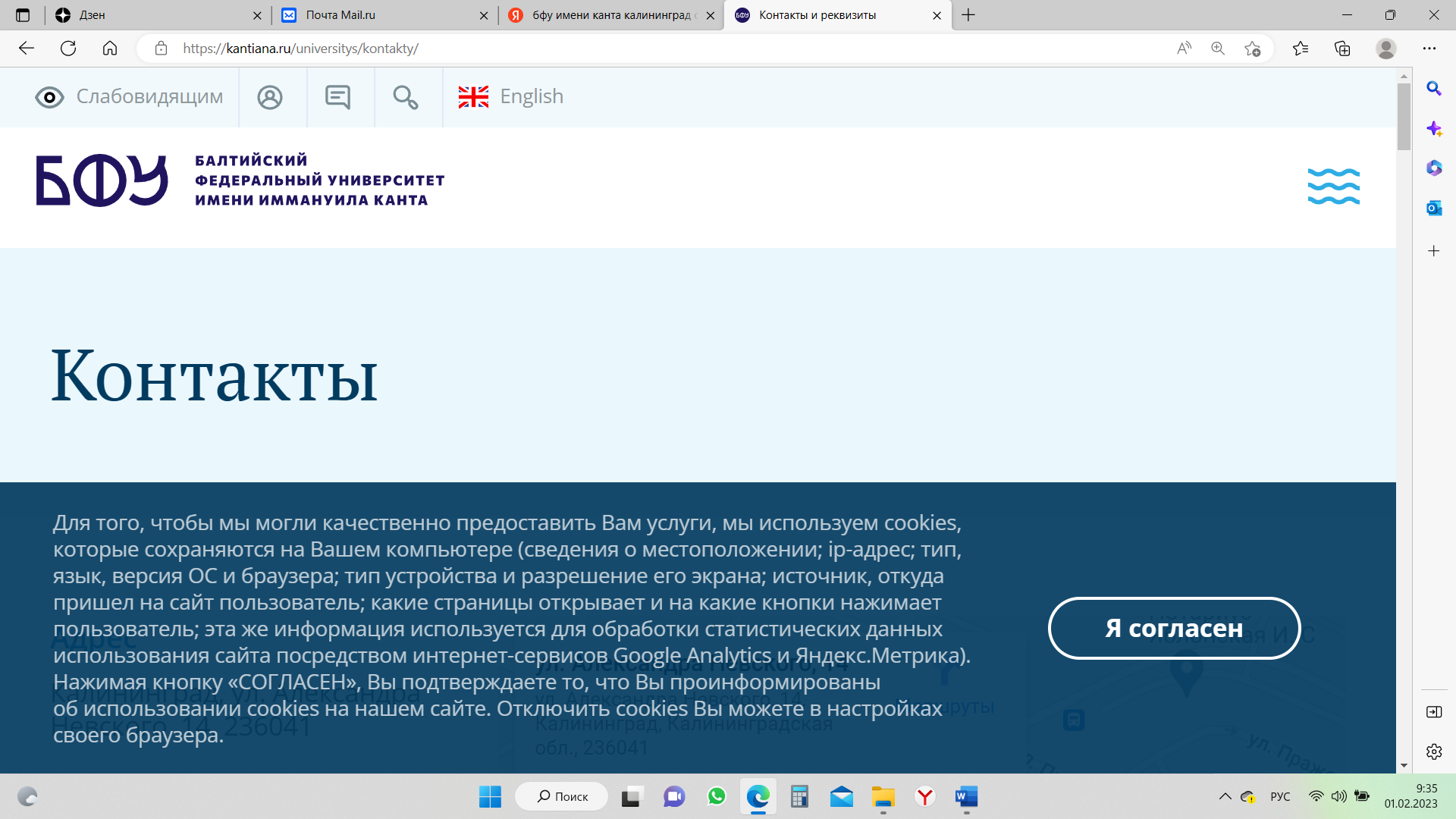 ОНК «Институт управления и территориального развития»
г. КалининградЭкономика, менеджментstudconference_kantiana@mail.ruОсновные направления повышения инновационного уровня предприятийМаркетинговые исследования, совершенствование процессов маркетинга на предприятииСтатистические и эконометрические методы в экономических исследованияхЭкономические точки роста региона в современных условияхОсновные направления повышения инновационного уровня предприятийМаркетинговые исследования, совершенствование процессов маркетинга на предприятииСтатистические и эконометрические методы в экономических исследованияхЭкономические точки роста региона в современных условияхТуризм, сервис, географические исследования (социально-экономическая география)mitrofanova-anna@mail.ruИндустрия гостеприимства и сервиса: современные тенденции и перспективы.Теоретические походы и прикладные исследования в социально-экономической, политической и рекреационной географииИндустрия гостеприимства и сервиса: современные тенденции и перспективы.Теоретические походы и прикладные исследования в социально-экономической, политической и рекреационной географииПраво iupanjkina@yandex.ruТеоретико-исторические и межотраслевые юридические исследования трансформации институтов государства и праваКонституционное правоМеждународное и интеграционные праваПроблемы гражданского процесса и нотариатаГражданское правоУголовное право и криминология.Уголовный процесс и оперативно-розыскная деятельностьКриминалистика и судебная экспертологияСекция "Аспиранты"Теоретико-исторические и межотраслевые юридические исследования трансформации институтов государства и праваКонституционное правоМеждународное и интеграционные праваПроблемы гражданского процесса и нотариатаГражданское правоУголовное право и криминология.Уголовный процесс и оперативно-розыскная деятельностьКриминалистика и судебная экспертологияСекция "Аспиранты"Дорогами Кантаtseslik1994@mail.ruЭкономические аспекты философии И. Канта и их роль в современном миреИммануил Кант: Право и моральИ. Кант в туристических маршрутах по Калининградской областиЭкономические аспекты философии И. Канта и их роль в современном миреИммануил Кант: Право и моральИ. Кант в туристических маршрутах по Калининградской областиОсновное направлениеЗаявкаСтатьяЭкономика, менеджментhttps://forms.gle/nShpP7LdCDmvvDtD7studconference_kantiana@mail.ruТуризм, географические исследования (социально-экономическая география)https://forms.gle/2EF54UHC1h4hh98v8mitrofanova-anna@mail.ruПраво https://forms.gle/1oBjXr8vVNZaHM5x7iupanjkina@yandex.ruДорогами Кантаhttps://forms.gle/nZotysMfN8PfhpgK8tseslik1994@mail.ruТекстовый редакторMicrosoft WordMicrosoft WordMicrosoft WordФормат листаA4A4A4Поляверхнее – 2 см, нижнее — 2 см, левое – 3 см,правое — 1,5 смверхнее – 2 см, нижнее — 2 см, левое – 3 см,правое — 1,5 смверхнее – 2 см, нижнее — 2 см, левое – 3 см,правое — 1,5 смОбъем2-4 страниц формата А4 в указанных выше полях (1 стр. ≈ 4500-5000 знаков с пробелами)Всего 9500 – 18 000 печатных знаковс пробелами2-4 страниц формата А4 в указанных выше полях (1 стр. ≈ 4500-5000 знаков с пробелами)Всего 9500 – 18 000 печатных знаковс пробелами2-4 страниц формата А4 в указанных выше полях (1 стр. ≈ 4500-5000 знаков с пробелами)Всего 9500 – 18 000 печатных знаковс пробеламиИ.О. Фамилия автора(ов)шрифт жирный TimesNewRoman, 10,5 пунктов, по центру допускается наличие как одного автора, так и нескольких соавторов (до трех)если несколько авторов – перечисления через запятую в одной строкешрифт жирный TimesNewRoman, 10,5 пунктов, по центру допускается наличие как одного автора, так и нескольких соавторов (до трех)если несколько авторов – перечисления через запятую в одной строкешрифт жирный TimesNewRoman, 10,5 пунктов, по центру допускается наличие как одного автора, так и нескольких соавторов (до трех)если несколько авторов – перечисления через запятую в одной строкеСведения о научном руководителе (консультанте)звание, должность, ФИО шрифт жирный TimesNewRoman, 10,5 пунктов, по центру, в круглых скобкахзвание, должность, ФИО шрифт жирный TimesNewRoman, 10,5 пунктов, по центру, в круглых скобкахзвание, должность, ФИО шрифт жирный TimesNewRoman, 10,5 пунктов, по центру, в круглых скобкахПримеры указания званий, должности научного руководителяд₌р геогр. наук, проф.д₌рист. наук, доц.д₌рэкон. наук, проф.д₌рюр. наук, проф.канд. геогр. наук, доц.канд. ист.наук, доц.канд. соц. наук, доц.канд. экон. наук, доц.канд. юр. наук, доц.ст. препод.Название статьиTimesNewRoman, 10,5 пунктов, жирный, прописные буквы, по центру строки, слова без переносов, не более двух строкTimesNewRoman, 10,5 пунктов, жирный, прописные буквы, по центру строки, слова без переносов, не более двух строкTimesNewRoman, 10,5 пунктов, жирный, прописные буквы, по центру строки, слова без переносов, не более двух строкАннотация на русском языке, 2-4 предложения(не более 200 слов)на русском языке, 2-4 предложения(не более 200 слов)на русском языке, 2-4 предложения(не более 200 слов)Ключевые слована русском языке, 5-7 слов, шрифт TimesNewRoman, 10,5 пунктов, обычный, интервал 1, выравнивание – по ширине строки.на русском языке, 5-7 слов, шрифт TimesNewRoman, 10,5 пунктов, обычный, интервал 1, выравнивание – по ширине строки.на русском языке, 5-7 слов, шрифт TimesNewRoman, 10,5 пунктов, обычный, интервал 1, выравнивание – по ширине строки.Основной шрифтTimesNewRomanTimesNewRomanTimesNewRomanРазмер шрифта основного текста10,5 пунктов10,5 пунктов10,5 пунктовМежстрочный интервалодинарныйодинарныйодинарныйВыравнивание текстапо ширинепо ширинепо ширинеАвтоматическая расстановка переносоввключенавключенавключенаАбзацный отступ (красная строка)1см1см1смНумерация страницне ведетсяне ведетсяне ведетсяРисунки и таблицы не более 5, без обтеканиярисунки должны быть черно-белые или цветные, вмонтированы в текст и выполнены с использованием программ Microsoft Wordпри оформлении рисунков и таблиц допускается использование шрифта меньшего размера (10 пунктов)рисунки подписываются внизу с выравниванием по центру, без абзацатаблицы подписываются сверху с выравниванием по центру без абзацавсе таблицы и рисунки в тексте (если их более одного объекта) должны быть пронумерованы и иметь ссылки по текстуне более 5, без обтеканиярисунки должны быть черно-белые или цветные, вмонтированы в текст и выполнены с использованием программ Microsoft Wordпри оформлении рисунков и таблиц допускается использование шрифта меньшего размера (10 пунктов)рисунки подписываются внизу с выравниванием по центру, без абзацатаблицы подписываются сверху с выравниванием по центру без абзацавсе таблицы и рисунки в тексте (если их более одного объекта) должны быть пронумерованы и иметь ссылки по текстуне более 5, без обтеканиярисунки должны быть черно-белые или цветные, вмонтированы в текст и выполнены с использованием программ Microsoft Wordпри оформлении рисунков и таблиц допускается использование шрифта меньшего размера (10 пунктов)рисунки подписываются внизу с выравниванием по центру, без абзацатаблицы подписываются сверху с выравниванием по центру без абзацавсе таблицы и рисунки в тексте (если их более одного объекта) должны быть пронумерованы и иметь ссылки по текстуФормулынабираются в формульном редакторе отдельной строкой и нумеруются в круглых скобках (справа) арабскими цифрами набираются в формульном редакторе отдельной строкой и нумеруются в круглых скобках (справа) арабскими цифрами набираются в формульном редакторе отдельной строкой и нумеруются в круглых скобках (справа) арабскими цифрами Ссылки на источникив квадратных скобках [1, с. 2], не автоматическив квадратных скобках [1, с. 2], не автоматическив квадратных скобках [1, с. 2], не автоматическиБиблиографический список (список источников)в конце текста, алфавитный порядок источниковне более 12 источниковоформляется в соответствии с ГОСТ 7.01-2003,7.05-2008в конце текста, алфавитный порядок источниковне более 12 источниковоформляется в соответствии с ГОСТ 7.01-2003,7.05-2008в конце текста, алфавитный порядок источниковне более 12 источниковоформляется в соответствии с ГОСТ 7.01-2003,7.05-2008Сведения об авторах, указываемые в журналеФИО, студент (магистрант, аспирант),учебное заведение (полное название организации), городe-mailшрифтTimesNewRoman, 10,5, поширинена русском ФИО, студент (магистрант, аспирант),учебное заведение (полное название организации), городe-mailшрифтTimesNewRoman, 10,5, поширинена русском ФИО, студент (магистрант, аспирант),учебное заведение (полное название организации), городe-mailшрифтTimesNewRoman, 10,5, поширинена русском 